义乌市2021年城镇基准地价更新成果一、基准地价内涵1.基准地价更新基准日：2021年1月1日。2.土地开发程度：按达到区域实际基础设施配套要求的外围五通（宗地红线外通上水、通下水、通路、通电、通讯）配套，宗地红线内土地平整的状态设定。3.地价内涵构成：各类地价内涵包含国家土地所有权收益、土地外部间接投资开发贡献的地租（纯收益）的资本化部分、土地内部直接投资开发贡献的地租（纯收益）的资本化部分三部分组成。具体地价构成包含国家土地所有权收益、土地取得费用和开发费（不包含城市市政基础设施配套费）。 4.土地使用年期：商服用地40年、住宅用地70年、普通工业用地及新型产业用地50年、工业用地（标准地）40年；公共管理与公共服务用地、交通运输用地、公用设施用地、绿地与开敞空间用地及特殊用地设定土地使用年限50年。二、基准地价体系构成及表达方式表1  义乌市基准地价体系一览表三、基准地价“基准条件”界定表2  义乌市基准地价基准条件一览表四、义乌市基准地价表表3  义乌市商服及住宅用地级别基准地价表单位：元/平方米表4  义乌市工业用地级别基准地价表单位：元/平方米表5  义乌市商服和住宅区片基准地价表单位：元/平方米表6  义乌市基准地价土地细分用途分类及其适用范围表表7  义乌市细分用途级别基准地价表单位：元/平方米表8  义乌市商服区片底层店铺楼面地价表单位：元/平方米表9  义乌市商服路线段底层店铺楼面地价表单位：元/平方米表10  义乌市商服、住宅和工业用地划拨土地使用权级别基准地价表单位：元/平方米表11  义乌市商服和住宅区片划拨土地使用权基准地价表单位：元/平方米表12  义乌市细分用途划拨土地使用权级别基准地价表单位：元/平方米表13  义乌市地下空间使用权基准地价表单位：元/平方米表14  义乌市工业用地弹性年期出让基准地价表单位：元/平方米表15  义乌市商服、住宅和工业用地土地使用权租赁年租金标准表单位：元/平方米表16  义乌市细分用途土地使用权租赁年租金标准表单位：元/平方米附：1.义乌市2021年商服、住宅用地级别基准地价图2.义乌市2021年工业用地级别基准地价图3.义乌市2021年区片基准地价图4.义乌市2021年公共管理与公共服务用地、交通运输用地及特殊用地类级别基准地价图5.义乌市2021年商服路线段基准地价图附1附2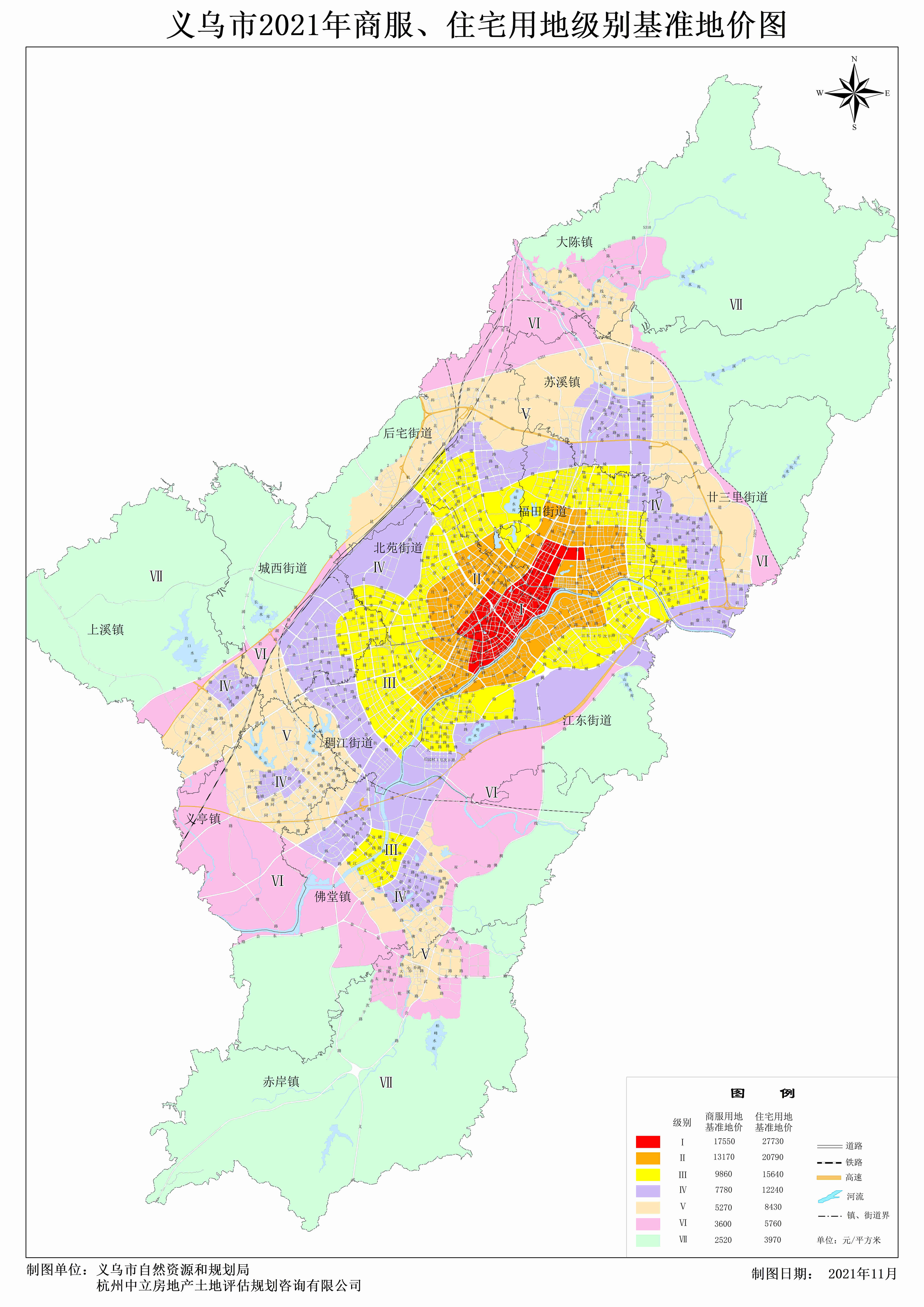 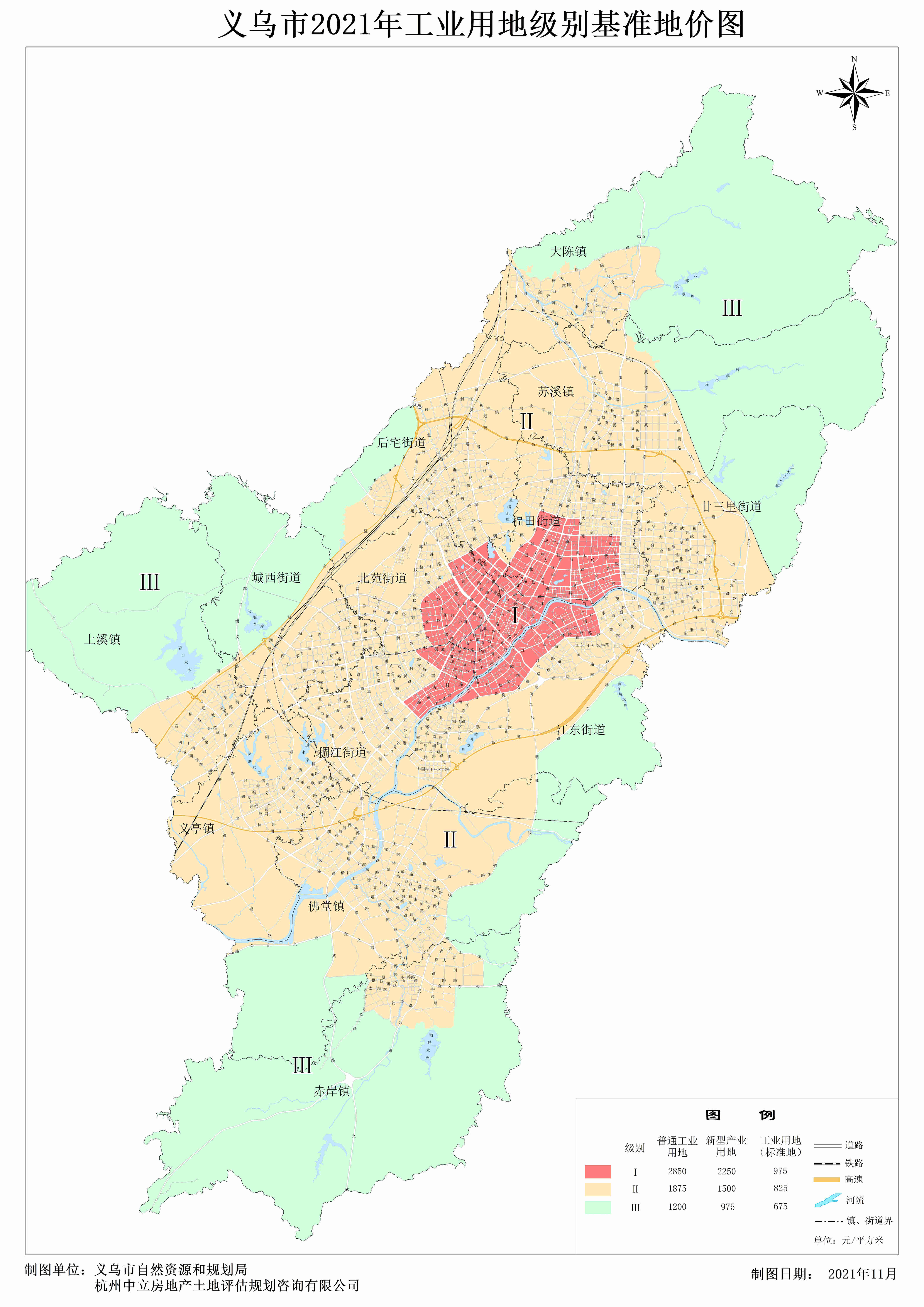 附3附4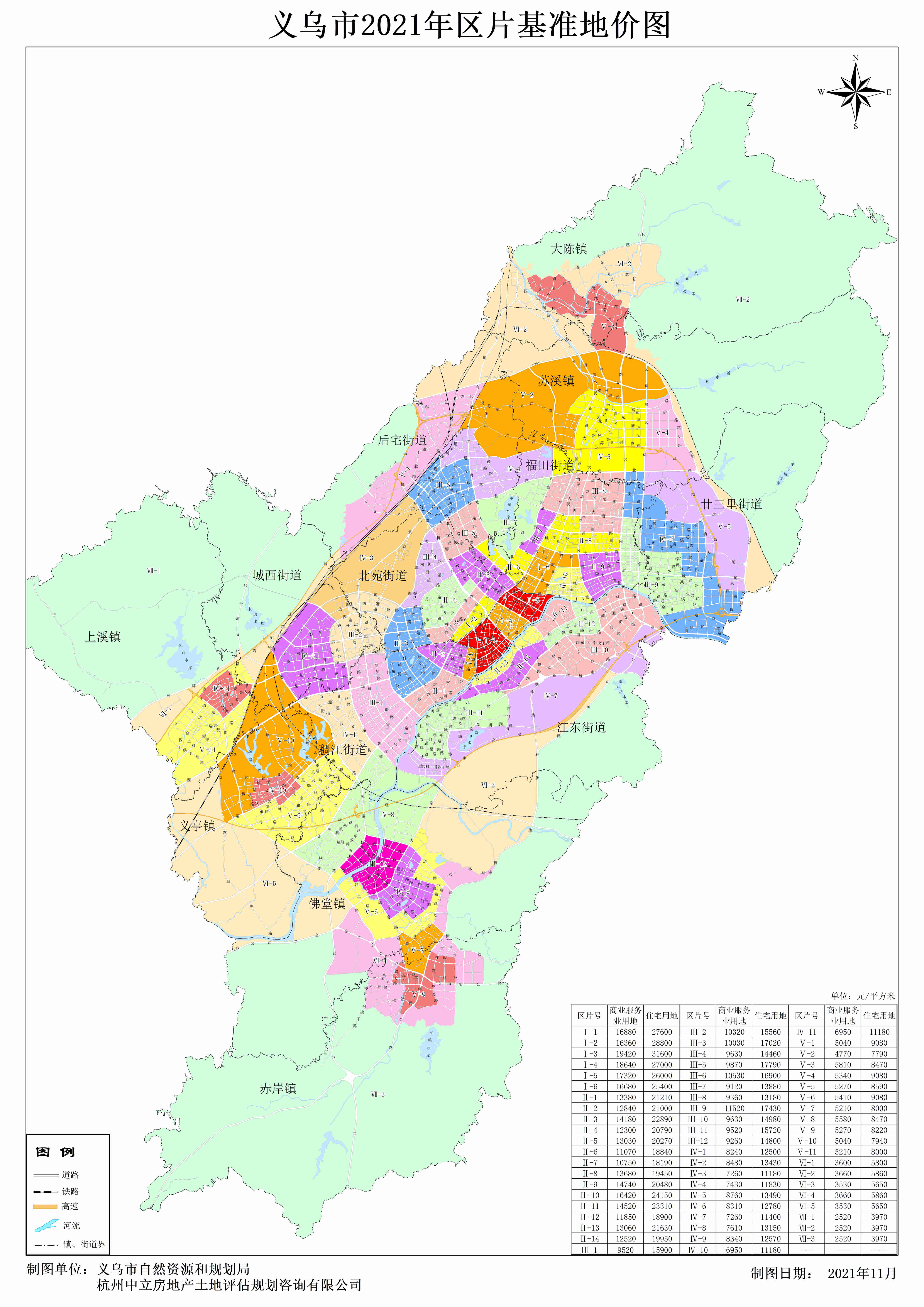 附5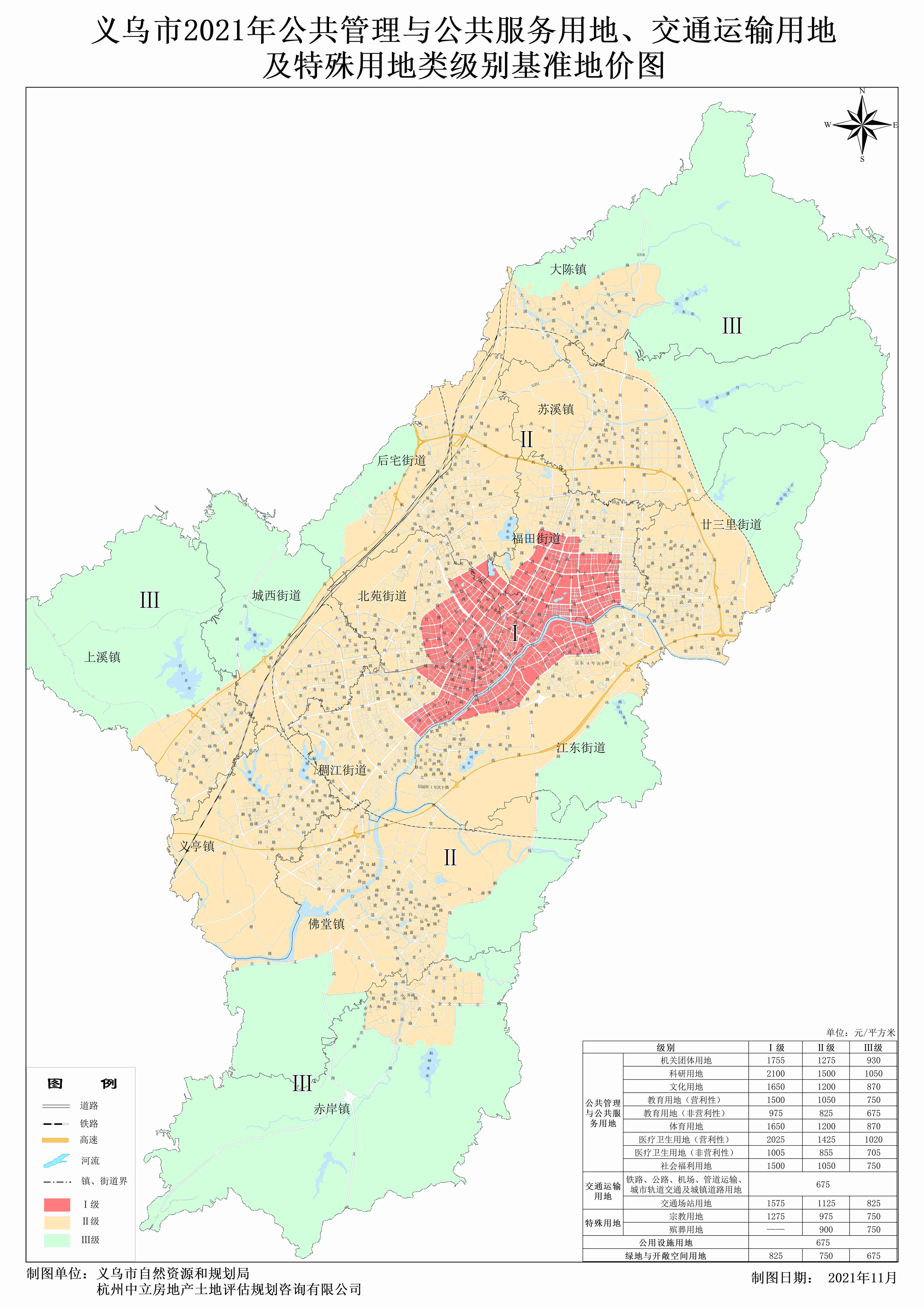 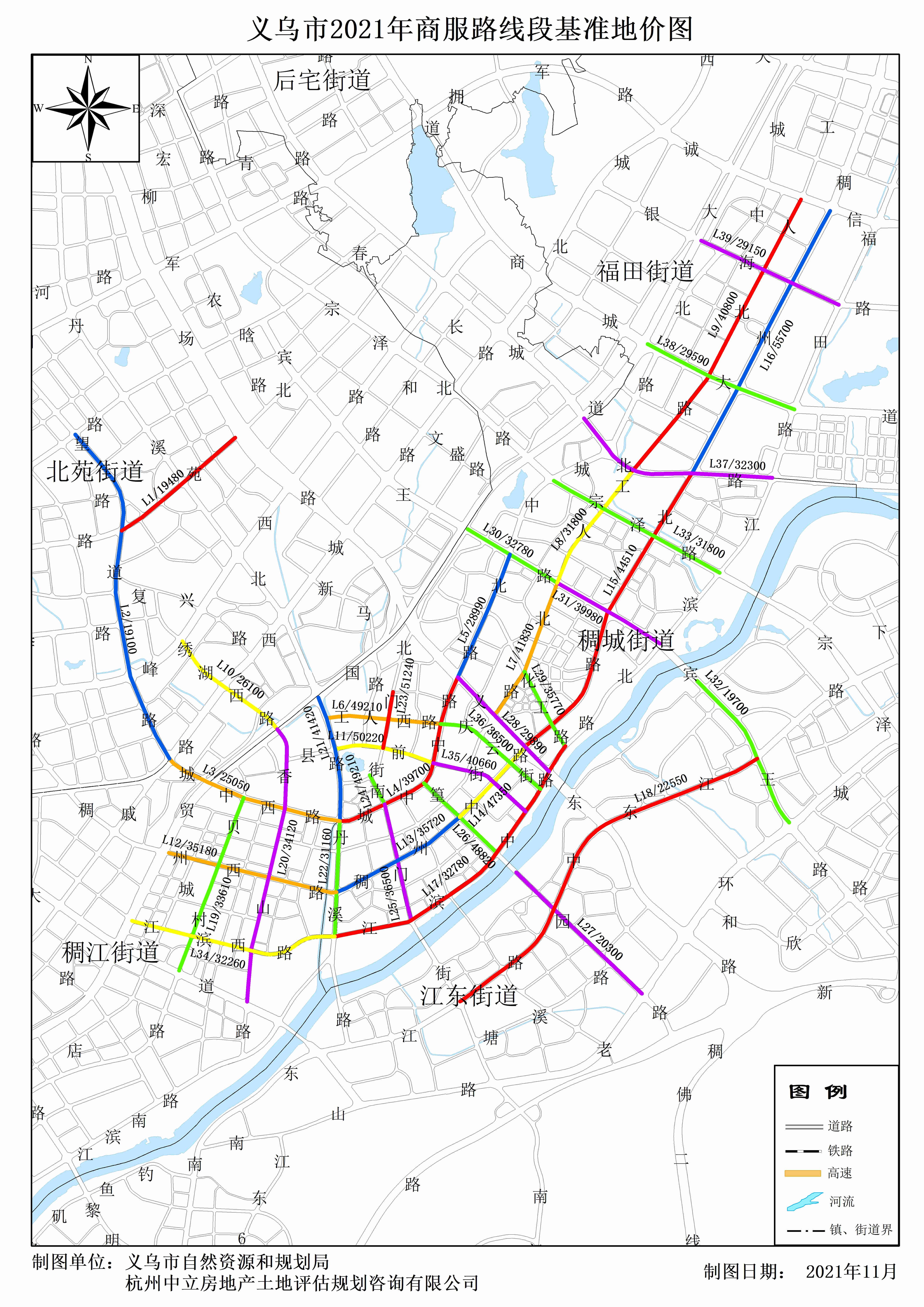 区域用地类型用地类型基准地价类别或表达方式义乌市商服用地商服用地级别价、区片价、区片价（底层楼面）、路线价（底层楼面）义乌市住宅用地住宅用地级别价、区片价义乌市工业用地工业用地级别价义乌市公共管理与公共服务用地、交通运输用地、公用设施用地、绿地与开敞空间用地、特殊用地公共管理与公共服务用地、交通运输用地、公用设施用地、绿地与开敞空间用地、特殊用地级别价义乌市划拨土地使用权商服用地级别价、区片价义乌市划拨土地使用权住宅用地级别价、区片价义乌市划拨土地使用权工业用地级别价义乌市划拨土地使用权公共管理与公共服务用地、交通运输用地、公用设施用地、绿地与开敞空间用地、特殊用地级别价义乌市地下空间土地使用权商服利用、停车利用、经营性仓储及附属用房利用级别价（楼面地价）义乌市工业用地弹性年期工业用地级别价义乌市国有土地使用权租赁年租金标准商服用地、住宅用地、工业用地、公共管理与公共服务用地、交通运输用地、公用设施用地、绿地与开敞空间用地、特殊用地级别价（年租金）区域用地类型细分用地类型基准地价类型容积率建筑密度宗地进深宗地宽度土地使用年期开发状态备注义乌市商服用地零售商业用地级别价、区片价2.045%80米——40年外围五通，内部平整——义乌市商服用地批发市场用地级别价2.045%80米——40年外围五通，内部平整——义乌市商服用地餐饮用地级别价2.045%80米——40年外围五通，内部平整——义乌市商服用地旅馆用地级别价2.045%80米——40年外围五通，内部平整——义乌市商服用地加油加气站用地级别价0.530%50米——40年外围五通，内部平整——义乌市商服用地商务金融用地级别价2.045%80米——40年外围五通，内部平整——义乌市商服用地商务金融用地（标准地）级别价6.045%80米——40年外围五通，内部平整——义乌市商服用地娱乐用地级别价2.045%80米——40年外围五通，内部平整——义乌市商服用地康体用地级别价2.045%150米——40年外围五通，内部平整——义乌市商服用地大型商贸服务综合体项目商服用地级别价2.045%150米——40年外围五通，内部平整——义乌市商服用地零售商业用地区片价（底层楼面）、路线价（底层楼面）1.0100%12米3.6米40年外围五通，内部平整底层楼面义乌市住宅用地普通住宅级别价、区片价2.0 30%————70年外围五通，内部平整——义乌市住宅用地低容积率住宅级别价1.035%————70年外围五通，内部平整——义乌市住宅用地政策性住宅级别价2.030%————70年外围五通，内部平整——义乌市住宅用地垂直房级别价5.0100%————70年外围五通，内部平整——义乌市工业用地普通工业用地级别价1.650%————50年外围五通，内部平整——义乌市工业用地新型产业用地级别价2.050%————50年外围五通，内部平整——义乌市工业用地工业用地（标准地）级别价1.650%————40年外围五通，内部平整——义乌市公共管理与公共服务用地公共管理与公共服务用地级别价1.545%————50年外围五通，内部平整——义乌市交通运输用地、公用设施用地、绿地与开敞空间用地、特殊用地交通运输用地、公用设施用地、绿地与开敞空间用地、特殊用地级别价————————50年外围五通，内部平整——义乌市划拨土地使用权商服用地级别价、区片价同出让条件同出让条件同出让条件同出让条件——外围五通，内部平整——义乌市划拨土地使用权住宅用地级别价、区片价同出让条件同出让条件同出让条件同出让条件——外围五通，内部平整——义乌市划拨土地使用权工业用地级别价同出让条件同出让条件同出让条件同出让条件——外围五通，内部平整——义乌市划拨土地使用权公共管理与公共服务用地、交通运输用地、公用设施用地、绿地与开敞空间用地、特殊用地级别价同出让条件同出让条件同出让条件同出让条件——外围五通，内部平整——义乌市地下空间土地使用权商服利用、停车利用（商业配建）级别价1.0100%————40年外围五通，内部平整楼面地价义乌市地下空间土地使用权停车利用（住宅配建）级别价1.0100%————70年外围五通，内部平整楼面地价义乌市地下空间土地使用权经营性仓储及附属用房利用级别价1.0100%————50年外围五通，内部平整楼面地价义乌市工业用地弹性年期工业用地弹性年期级别价1.650%————弹性年期外围五通，内部平整——义乌市年租金标准年租金标准级别价同各细分用途出让条件同各细分用途出让条件同各细分用途出让条件同各细分用途出让条件按年支付外围五通，内部平整年租金级别级别范围商服用地住宅用地Ⅰ级春风大道—银海路—福田路—城北路—义乌江—经发大道—香山路—城中西路—西城路—宾王路—国贸大道—诚信大1755027730Ⅰ级道—春风大道。1755027730Ⅱ级除Ⅰ级地外，阳光大道—义乌江—春风大道—老环城南路—南山路—义乌江—环城西路—国贸大道—经发大道—西城路—春晗路—机场路—拥军路—商城大道—西城北路—涌金大道—春风大道—大通路—阳光大道。1317020790Ⅲ级除Ⅰ至Ⅱ级地外，阳光大道—涌金大道—武德路—诚信大道—武溪北街—商城大道—梅林大道—金岩路—义乌江—甬金高速—阳光大道—新环城南路—南门街—黎明湖路—新环城南路—江东南路—富港大道—义乌江—香溪路—西城路—荷花街—四季路—新江路—西站大道—环城西路—机场路—铁路—城北路—北站大道—商城大道—环城北路—阳光大道；986015640Ⅲ级佛堂镇：义西大道—佛堂大道—河—横二路—疏港快速路—义西大道。986015640Ⅳ级除Ⅰ至Ⅲ级地外，武德路—龙岗路—涌金大道—梅林大道—诚信大道—疏港高速—通宝路—义乌市界—宗泽东路—甬金高速—佛堂大道—义西大道—培德路—塔山路—达摩路—双峰路—芳山路—渡馨南路—河—横二路—疏港快速路—上佛路—五洲大道—疏港快速路—铁路—规划路—疏港高速—国贸大道—规划路—河—武德路；778012240Ⅳ级上溪镇：上佛路—岩湖路—百安街—四通路—桃源路—上佛路；778012240Ⅳ级义亭镇：环镇北路—铜山路—同义路—深塘路—国贸大道—亭上路—稠义路—嫦娥路—环镇北路。778012240Ⅴ级G351—通宝路—疏港高速—诚信大道—梅林大道—涌金大道—龙岗路—武德路—河—规划路—国贸大道—疏港高速—规划路—铁路—山脚—502乡道—沪昆高速—G351—苏八线—大陈大道—丹丹路—大陈大道—规划路—大陈2号次干路—河—规划路—S310复线—G351；52708430Ⅴ级除Ⅳ级地外，疏港快速路—五洲大道—上佛路—甬金高速—金塘路—四海大道—义乌市界—沪昆高速—上溪3号次干路—四通路—铁路—疏港快速路；52708430Ⅴ级佛堂大道—规划路—义西大道—佛堂3号次干路—朝阳东路—义武公路—规划路—吉川路—金义东公路—华茂路—规划路—义武公路—河—报国西路—上佛路—飞凰路—河—佛赤路—规划路—上佛路—疏港快速路—横二路—河—渡馨南路—芳山路—双峰路—达摩路—塔山路—培德路—义西大道—佛堂大道。52708430Ⅵ级Ⅰ至Ⅴ级地外，义乌市界—山脚—规划路—S310复线—山脚—铁路—义乌市界—宗泽东路—外环东路—稠佛二线—佛王路—规划路—金义东公路—规划路—山脚—规划路—义武路—金义东公路—义乌市界—外环西路—义浦三线—沪昆高速—山脚—502乡道—沪昆高速—义乌市界。36005760Ⅶ级Ⅰ至Ⅵ级外，义乌市行政区域范围内的其它区域。25203970备 注1．基准地价基准日：2021年1月1日；1．基准地价基准日：2021年1月1日；1．基准地价基准日：2021年1月1日；备 注2．基准地价内涵：各类地价内涵包含国家土地所有权收益、土地外部间接投资开发贡献的地租（纯收益）的资本化部分、土地内部直接投资开发贡献的地租（纯收益）的资本化部分三部分组成。具体地价构成包含国家土地所有权收益、土地取得费用和开发费；2．基准地价内涵：各类地价内涵包含国家土地所有权收益、土地外部间接投资开发贡献的地租（纯收益）的资本化部分、土地内部直接投资开发贡献的地租（纯收益）的资本化部分三部分组成。具体地价构成包含国家土地所有权收益、土地取得费用和开发费；2．基准地价内涵：各类地价内涵包含国家土地所有权收益、土地外部间接投资开发贡献的地租（纯收益）的资本化部分、土地内部直接投资开发贡献的地租（纯收益）的资本化部分三部分组成。具体地价构成包含国家土地所有权收益、土地取得费用和开发费；备 注3．基准条件界定：商服用地基准地价的容积率、建筑密度为2.0、45%；住宅用地基准地价的容积率、建筑密度为2.0、30%；3．基准条件界定：商服用地基准地价的容积率、建筑密度为2.0、45%；住宅用地基准地价的容积率、建筑密度为2.0、30%；3．基准条件界定：商服用地基准地价的容积率、建筑密度为2.0、45%；住宅用地基准地价的容积率、建筑密度为2.0、30%；备 注4．土地开发程度：达到外围五通（宗地红线外通上水、通下水、通路、通电、通讯）配套，宗地红线内土地平整的状态；4．土地开发程度：达到外围五通（宗地红线外通上水、通下水、通路、通电、通讯）配套，宗地红线内土地平整的状态；4．土地开发程度：达到外围五通（宗地红线外通上水、通下水、通路、通电、通讯）配套，宗地红线内土地平整的状态；备 注5．土地使用年期：商服用地40年、住宅用地70年；5．土地使用年期：商服用地40年、住宅用地70年；5．土地使用年期：商服用地40年、住宅用地70年；备 注6．土地级别范围：具体范围界线详见《义乌市2021年商服、住宅用地级别基准地价图》。6．土地级别范围：具体范围界线详见《义乌市2021年商服、住宅用地级别基准地价图》。6．土地级别范围：具体范围界线详见《义乌市2021年商服、住宅用地级别基准地价图》。级别级别范围普通工业用地新型产业用地工业用地（标准地）Ⅰ级阳光大道—义乌江—春风大道—老环城南路—南山路—义乌江—环城西路—国贸大道—经发大道—西城路—春晗路—机场路—拥军路—商城大道—西城北路—涌金大道—春风大道—大通路—阳光大道。28502250975Ⅱ级除Ⅰ级地外，义乌市界—山脚—规划路—S310复线—山脚—铁路—义乌市界—宗泽东路—外环东路—稠佛二线—佛王路—规划路—金义东公路—规划路—山脚—规划路—义武路—金义东公路—义乌市界—外环西路—义浦三线—沪昆高速—山脚—502乡道—沪昆高速—义乌市界。18751500825Ⅲ级Ⅰ至Ⅱ级外，义乌市行政区域范围内的其它区域。1200975675备 注1．基准地价基准日：2021年1月1日；1．基准地价基准日：2021年1月1日；1．基准地价基准日：2021年1月1日；1．基准地价基准日：2021年1月1日；备 注2．基准地价内涵：各类地价内涵包含国家土地所有权收益、土地外部间接投资开发贡献的地租（纯收益）的资本化部分、土地内部直接投资开发贡献的地租（纯收益）的资本化部分三部分组成。具体地价构成包含国家土地所有权收益、土地取得费用和开发费；2．基准地价内涵：各类地价内涵包含国家土地所有权收益、土地外部间接投资开发贡献的地租（纯收益）的资本化部分、土地内部直接投资开发贡献的地租（纯收益）的资本化部分三部分组成。具体地价构成包含国家土地所有权收益、土地取得费用和开发费；2．基准地价内涵：各类地价内涵包含国家土地所有权收益、土地外部间接投资开发贡献的地租（纯收益）的资本化部分、土地内部直接投资开发贡献的地租（纯收益）的资本化部分三部分组成。具体地价构成包含国家土地所有权收益、土地取得费用和开发费；2．基准地价内涵：各类地价内涵包含国家土地所有权收益、土地外部间接投资开发贡献的地租（纯收益）的资本化部分、土地内部直接投资开发贡献的地租（纯收益）的资本化部分三部分组成。具体地价构成包含国家土地所有权收益、土地取得费用和开发费；备 注3．基准条件界定：普通工业用地、工业用地（标准地）基准地价的容积率、建筑密度为1.6、50%；新型产业用地基准地价的容积率、建筑密度为2.0、50%；3．基准条件界定：普通工业用地、工业用地（标准地）基准地价的容积率、建筑密度为1.6、50%；新型产业用地基准地价的容积率、建筑密度为2.0、50%；3．基准条件界定：普通工业用地、工业用地（标准地）基准地价的容积率、建筑密度为1.6、50%；新型产业用地基准地价的容积率、建筑密度为2.0、50%；3．基准条件界定：普通工业用地、工业用地（标准地）基准地价的容积率、建筑密度为1.6、50%；新型产业用地基准地价的容积率、建筑密度为2.0、50%；备 注4．土地开发程度：达到外围五通（宗地红线外通上水、通下水、通路、通电、通讯）配套，宗地红线内土地平整的状态；4．土地开发程度：达到外围五通（宗地红线外通上水、通下水、通路、通电、通讯）配套，宗地红线内土地平整的状态；4．土地开发程度：达到外围五通（宗地红线外通上水、通下水、通路、通电、通讯）配套，宗地红线内土地平整的状态；4．土地开发程度：达到外围五通（宗地红线外通上水、通下水、通路、通电、通讯）配套，宗地红线内土地平整的状态；备 注5．土地使用年期：普通工业用地及新型产业用地50年、工业用地（标准地）40年；5．土地使用年期：普通工业用地及新型产业用地50年、工业用地（标准地）40年；5．土地使用年期：普通工业用地及新型产业用地50年、工业用地（标准地）40年；5．土地使用年期：普通工业用地及新型产业用地50年、工业用地（标准地）40年；备 注6．土地级别范围：具体范围界线详见《义乌市2021年工业用地级别基准地价图》。6．土地级别范围：具体范围界线详见《义乌市2021年工业用地级别基准地价图》。6．土地级别范围：具体范围界线详见《义乌市2021年工业用地级别基准地价图》。6．土地级别范围：具体范围界线详见《义乌市2021年工业用地级别基准地价图》。区片号范围商服用地住宅用地Ⅰ-1丹溪路—义乌江—经发大道—香山路—城中西路—丹溪路1688027600Ⅰ-2宾王路—国贸大道—城中西路—西城路—宾王路1636028800Ⅰ-3义东路—义乌江—丹溪路—城中西路—国贸大道—义东路1942031600Ⅰ-4宾王路—义乌江—义东路—国贸大道—宾王路1864027000Ⅰ-5城北路—义乌江—宾王路—国贸大道—城北路1732026000Ⅰ-6春风大道—银海路—福田路—城北路—国贸大道—诚信大道—春风大道1668025400Ⅱ-1义乌江—环城西路—国贸大道—经发大道—义乌江1338021210Ⅱ-2香山路—经发大道—西城路—城中西路—香山路1284021000Ⅱ-3宾王路—西城路—春晗路—雪峰西路—宾王路1418022890Ⅱ-4机场路—北苑路—宾王路—雪峰西路—春晗路—机场路1230020790Ⅱ-5城北路—国贸大道—宾王路—北苑路—机场路—拥军路—城北路1303020270Ⅱ-6国贸大道—城北路—拥军路—商城大道—西城北路—银海路—国贸大道1107018840Ⅱ-7国贸大道—银海路—西城北路—涌金大道—国贸大道1075018190Ⅱ-8阳光大道—诚信大道—国贸大道—涌金大道—春风大道—大通路—阳光大道1368019450Ⅱ-9阳光大道—义乌江—春风大道—诚信大道—阳光大道1474020480Ⅱ-10春风大道—义乌江—城北路-福田路-银海路-春风大道1642024150Ⅱ-11商博路—江东东路—宾王路—义乌江—商博路1452023310Ⅱ-12春风大道—老环城南路—宾王路—江东东路—商博路—义乌江—春风大道1185018900Ⅱ-13宾王路—江东路—经发大道—义乌江—宾王路1306021630Ⅱ-14宾王路—老环城南路—义乌江—江东路—宾王路1252019950Ⅲ-1环城西路—义乌江—香溪路—西城路—环城西路952015900Ⅲ-2环城西路—西城路—荷花街—四季路—新江路—西站大道—环城西路1032015560Ⅲ-3春晗路—西城路—经发大道—国贸大道—环城1003017020Ⅲ-3西路—北苑路—春晗路1003017020Ⅲ-4机场路—春晗路—北苑路—环城西路—机场路963014460Ⅲ-5商城大道—拥军路—机场路—环城北路—商城大道987017790Ⅲ-6商城大道—环城北路—机场路—铁路—城北路—北站大道—商城大道1053016900Ⅲ-7西城北路—商城大道—环城北路—西城北路912013880Ⅲ-8阳光大道—大通路—春风大道—涌金大道—西城北路—环城北路—阳光大道936013180Ⅲ-9武德路—诚信大道—武溪北街—商城大道—梅林大道—金岩路—义乌江—阳光大道—涌金大道—武德路1152017430Ⅲ-10新环城南路—南门街—老环城南路—春风大道—义乌江—甬金高速—阳光大道—新环城南路963014980Ⅲ-11南门街—黎明湖路—新环城南路—江东南路—富港大道—义乌江—南山路—南门街952015720Ⅲ-12义西大道—佛堂大道—河—横二路—疏港快速路—义西大道926014800Ⅳ-1香溪路—五洲大道—疏港快速路—四海大道—香溪路824012500Ⅳ-2香溪路—荷花街—西城路—香溪路—四海大道—疏港快速路—铁路—香溪路848013430Ⅳ-3机场路—环城西路—西站大道—新江路—四季路—香溪路—铁路—机场路726011180Ⅳ-4西城北路—环城北路—商城大道—北站大道—城北路—铁路—规划路—疏港高速—西城北路743011830Ⅳ-5武德路—环城北路—西城北路—疏港高速—国贸大道—规划路—河—武德路876013490Ⅳ-6武德路—龙岗路—涌金大道—梅林大道—诚信大道—疏港高速—通宝路—义乌市界—义乌江—金岩路—梅林大道—商城大道—武溪北街—诚信大道—武德路—涌金大道—阳光大道—环城北路—武德路831012780Ⅳ-7义乌市界—宗泽东路—甬金高速—佛堂大道—香溪路—义乌江—富港大道—江东南路—新环城南路—黎明湖路—南门街—新环城南路—阳光大道—甬金高速—义乌市界726011400Ⅳ-8香溪路—佛堂大道—义西大道—疏港快速路—上佛路—五洲大道—香溪路761013150Ⅳ-9义西大道—培德路—塔山路—达摩路—双峰路—芳山路—渡馨南路—河—佛堂大道—义西大道834012570Ⅳ-10环镇北路—铜山路—同义路—深塘路—国贸大道—亭上路—稠义路—嫦娥路—环镇北路695011180Ⅳ-11上佛路—岩湖路—百安街—四通路—桃源路—上佛路695011180Ⅴ-1G351—铁路—山脚—502乡道—沪昆高速—G35150409080Ⅴ-2G351—河—规划路—国贸大道—疏港高速—规划路—铁路—G35147707790Ⅴ-3S310复线—G351—苏八线—大陈大道—丹丹路—大陈大道—规划路—大陈2号次干路—大陈溪—规划路—S310复线58108470Ⅴ-4G351—环城北路—武德路—河—G35153409080Ⅴ-5G351—通宝路—疏港高速—诚信大道—梅林大道—涌金大道—龙岗路—武德路—环城北路—G35152708590Ⅴ-6佛堂大道—规划路—义西大道—佛堂3号次干路—渡馨南路—规划路—上佛路—疏港快速路—横二路—河—渡馨南路—芳山路—双峰路—达摩路—塔山路—培德路—义西大道—佛堂大道54109080Ⅴ-7朝阳东路—义武公路—金义东公路—佛赤路—规划路—渡馨南路—佛堂3号次干路—朝阳东路52108000Ⅴ-8华茂路—义武公路—规划路—河—报国西路—规划路—河—佛赤路—金义东公路—义武公路—规划路—吉川路—金义东公路—华茂路55808470Ⅴ-9疏港快速路—五洲大道—上佛路—甬金高速—国贸大道—深塘路—同义路—铜山路—国贸大道—疏港快速路52708220Ⅴ-10疏港快速路—国贸大道—铜山路—环镇北路—嫦娥路—稠义路—亭上路—国贸大道—甬金高速—金塘路—四海大道—铁路—疏港快速路50407940Ⅴ-11除Ⅳ-11外，铁路—四海大道—义乌市界—沪昆高速—上溪3号次干路—四通路—铁路52108000Ⅵ-1外环西路—义浦三线—沪昆高速—Ⅴ-1区片边界—铁路—四通路—上溪3号次干路—沪昆高速—义乌市界—外环西路36005800Ⅵ-2除Ⅴ-3外，G351—义乌市界—山脚—瑞云路—规划路—S310复线—山脚—铁路—义乌市界—G35136605860Ⅵ-3外环东路—稠佛二线—规划路—佛堂大道—甬金高速—宗泽东路—外环东路35305650Ⅵ-4除Ⅴ-7、Ⅴ-8外，稠佛二线—佛王线—规划路—金义东公路—规划路—山脚—规划路—赤岸1号次干路—飞凰路—义武路—佛堂大道—上佛路—规划路—渡馨南路—佛堂3号次干路—义西大道—规划路—稠佛二线36605860Ⅵ-5金义东公路—义乌市界—四海大道—金塘路—甬金高速—上佛路—金义东公路35305650Ⅶ-1Ⅰ至Ⅵ级外，市域西北部其余区域25203970Ⅶ-2Ⅰ至Ⅵ级外，市域东北部其余区域25203970Ⅶ-3Ⅰ至Ⅵ级外，市域南部其余区域25203970备注1．基准地价基准日：2021年1月1日；1．基准地价基准日：2021年1月1日；1．基准地价基准日：2021年1月1日；备注2．基准地价内涵：各类地价内涵包含国家土地所有权收益、土地外部间接投资开发贡献的地租（纯收益）的资本化部分、土地内部直接投资开发贡献的地租（纯收益）的资本化部分三部分组成。具体地价构成包含国家土地所有权收益、土地取得费用和开发费；2．基准地价内涵：各类地价内涵包含国家土地所有权收益、土地外部间接投资开发贡献的地租（纯收益）的资本化部分、土地内部直接投资开发贡献的地租（纯收益）的资本化部分三部分组成。具体地价构成包含国家土地所有权收益、土地取得费用和开发费；2．基准地价内涵：各类地价内涵包含国家土地所有权收益、土地外部间接投资开发贡献的地租（纯收益）的资本化部分、土地内部直接投资开发贡献的地租（纯收益）的资本化部分三部分组成。具体地价构成包含国家土地所有权收益、土地取得费用和开发费；备注3．基准条件界定：商服用地容积率、建筑密度为2.0、45%；住宅用地容积率、建筑密度为2.0、30%；3．基准条件界定：商服用地容积率、建筑密度为2.0、45%；住宅用地容积率、建筑密度为2.0、30%；3．基准条件界定：商服用地容积率、建筑密度为2.0、45%；住宅用地容积率、建筑密度为2.0、30%；备注4．土地开发程度：达到外围五通（宗地红线外通上水、通下水、通路、通电、通讯）配套，宗地红线内土地平整的状态；4．土地开发程度：达到外围五通（宗地红线外通上水、通下水、通路、通电、通讯）配套，宗地红线内土地平整的状态；4．土地开发程度：达到外围五通（宗地红线外通上水、通下水、通路、通电、通讯）配套，宗地红线内土地平整的状态；备注5．土地使用年期：商服用地40年、住宅用地70年；5．土地使用年期：商服用地40年、住宅用地70年；5．土地使用年期：商服用地40年、住宅用地70年；备注6．区片范围：具体范围界线详见《义乌市2021年区片基准地价图》。6．区片范围：具体范围界线详见《义乌市2021年区片基准地价图》。6．区片范围：具体范围界线详见《义乌市2021年区片基准地价图》。基准地价用地类型基准地价用地细分类型基于《国土空间调查、规划、用途管制用地用海分类指南（试行）》的细分用地类型含义基于《国土空间调查、规划、用途管制用地用海分类指南（试行）》的细分用地类型含义产权权利限制状况基准地价用地类型基准地价用地细分类型名称含义产权权利限制状况商服用地零售商业用地零售商业用地指商铺、商场、超市、服装及小商品市场等用地——商服用地批发市场用地批发市场用地指以批发功能为主的市场用地不可分割转让商服用地餐饮用地餐饮用地指饭店、餐厅、酒吧等用地不可分割转让商服用地旅馆用地旅馆用地指宾馆、旅馆、招待所、服务型公寓、有住宿功能的度假村等用地不可分割转让商服用地加油加气站用地公用设施营业网点用地指零售加油、加气、充换电站等公用设施营业网点用地（不含电信、邮政、供水等营业网点用地）不可分割转让商服用地商务金融用地商务金融用地指金融保险、艺术传媒、研发设计、技术服务、物流管理中心等综合性办公用地——商服用地商务金融用地（标准地）商务金融用地指带着投资强度、年税收等指标要求出让的金融保险、艺术传媒、研发设计、技术服务、物流管理中心等综合性办公用地——商服用地娱乐用地娱乐用地指剧院、音乐厅、电影院、歌舞厅、网吧以及绿地率小于65%的大型游乐等设施用地不可分割转让商服用地康体用地康体用地指高尔夫练习场、赛马场、溜冰场、跳伞场、摩托车场、射击场，以及水上运动的陆域部分等用地不可分割转让商服用地大型商贸服务综合体项目商服用地商业服务业用地大型商贸服务综合体项目是指商业（含零售商业、商务金融、餐饮、旅馆等单一或多种用途）计容建筑面积不低于5万平方米，同时项目开发业主整体持有不少于10年的商业建筑综合体项目不可分割转让住宅用地普通住宅城镇住宅用地指用于城镇生活居住功能的各类住宅建筑用地及其附属设施用地——住宅用地低容积率住宅城镇住宅用地别墅、排屋等低容积率住宅用地——住宅用地政策性住宅城镇住宅用地带有政策性的住宅用地（人才公寓、民工公寓、廉租公寓及租赁用房）不可分割转让住宅用地垂直房城镇住宅用地用于建设建筑密度为100%的多层落地房不可分割转让工业用地普通工业用地工业用地指工矿企业的生产车间、装备修理、自用库房及其附属设施用地不可分割转让工业用地普通工业用地仓储用地指城、镇、村用于物资存储、中转、配送等设施用地不可分割转让工业用地新型产业用地一类工业用地指带着固定资产投资强度、亩均税收等指标要求出让的，符合国家、省新产业、新业态政策要求的部分一类工业用地，其中融合研发、创意、设计、中试、无污染生产等新型产业功能以及相关配套服务的用地。——工业用地工业用地（标准地）工业用地指带着固定资产投资强度、亩均税收等指标要求出让的工业用地不可分割转让工业用地工业用地（标准地）仓储用地指带着固定资产投资强度、亩均税收等指标要求出让的仓储用地不可分割转让公共管理与公共服务用地机关团体用地机关团体用地指党政机关、人民团体及其相关直属机构、派出机构和直属事业单位的办公及附属设施用地——公共管理与公共服务用地科研用地科研用地指科研机构及其科研设施用地——公共管理与公共服务用地文化用地文化用地指图书、展览等公共文化活动设施用地——公共管理与公共服务用地教育用地（营利性）教育用地指营利性高等教育、中等职业教育、中小学教育、幼儿园、特殊教育设施等用地，包括为学校配建的独立地段的学生生活用地——公共管理与公共服务用地教育用地（非营利性）教育用地指非营利性高等教育、中等职业教育、中小学教育、幼儿园、特殊教育设施等用地，包括为学校配建的独立地段的学生生活用地——公共管理与公共服务用地体育用地体育用地指体育场馆和体育训练基地等用地，不包括学校、企事业、军队等机构内部专用的体育设施用地——公共管理与公共服务用地医疗卫生用地（营利性）医疗卫生用地指营利性医疗、预防、保健、护理、康复、急救、安宁疗护等用地——公共管理与公共服务用地医疗卫生用地（非营利性）医疗卫生用地指非营利性医疗、预防、保健、护理、康复、急救、安宁疗护等用地——公共管理与公共服务用地社会福利用地社会福利用地指为老年人、儿童及残疾人等提供社会福利和慈善服务的设施用地——交通运输用地铁路用地铁路用地指铁路编组站、轨道线路（含城际轨道）等用地，不包括铁路客货运站等交通场站用地——交通运输用地公路用地公路用地指国道、省道、县道和乡道用地及附属设施用地，不包括已纳入城镇集中连片建成区，发挥城镇内部——交通运输用地公路用地公路用地道路功能的路段，以及公路长途客货运站等交通场站用地——交通运输用地机场用地机场用地指民用及军民合用的机场用地，包括飞行区、航站区等用地，不包括净空控制范围内的其他用地——交通运输用地管道运输用地管道运输用地指运输矿石、石油和天然气等地面管道运输用地，地下管道运输规定的地面控制范围内的用地应按其地面实际用途归类——交通运输用地城市轨道交通用地城市轨道交通用地指独立占地的城市轨道交通地面以上部分的线路、站点用地——交通运输用地城镇道路用地城镇道路用地指快速路、主干路、次干路、支路、专用人行道和非机动车道等用地，包括其交叉口用地——交通运输用地交通场站用地交通场站用地指交通服务设施用地，包括对外交通场站用地、公共交通场站用地、社会停车场用地，不包括交通指挥中心、交通队等行政办公设施用地——公用设施用地公用设施用地公用设施用地指用于城乡和区域基础设施的供水、排水、供电、供燃气、供热、通信、邮政、广播电视、环卫、消防、干渠、水工等设施用地（不含公用设施营业网点用地）——绿地与开敞空间用地绿地与开敞空间用地绿地与开敞空间用地指城镇、村庄建设用地范围内的公园绿地、防护绿地、广场等公共开敞空间用地，不包括其他建设用地中的附属绿地——特殊用地宗教用地宗教用地指宗教活动场所用地——特殊用地殡葬用地殡葬用地指殡仪馆、火葬场、骨灰存放处和陵园、墓地等用地——                   级别基准地价
类型                   级别基准地价
类型Ⅰ级Ⅱ级Ⅲ级Ⅳ级Ⅴ级Ⅵ级Ⅶ级参照修正商服用地零售商业用地175501317098607780527036002520商服商服用地批发市场用地5790474038503110253020501440商服商服用地餐饮用地9650764060104820353025901810商服商服用地旅馆用地7900632050304050300022301560商服商服用地加油加气站用地30000277502550023250210001875016500商服商服用地商务金融用地8780698055204430327024101690商服商服用地商务金融用地（标准地）4910408033502720235019601370商服商服用地娱乐用地7020566045403660279021601510商服商服用地康体用地5270435035502880237019801390商服商服用地大型商贸服务综合体项目商服用地6140500040403270264020901460商服住宅用地普通住宅27730207901564012240843057603970住宅住宅用地低容积率住宅23571178791360710771767154143851住宅住宅用地政策性住宅5190412035202950253021301790住宅住宅用地垂直房5850043860330002583017790121608380住宅工业用地普通工业用地285018751200————————工业工业用地新型产业用地22501500975————————工业工业用地工业用地（标准地）975825675————————工业公共管理与公共服务用地机关团体用地17551275930————————商服公共管理与公共服务用地科研用地210015001050————————商服公共管理与公共服务用地文化用地16501200870————————商服公共管理与公共服务用地教育用地（营利性）15001050750————————商服公共管理与公共服务用地教育用地（非营利性）975825675————————商服公共管理与公共服务用地体育用地16501200870————————商服公共管理与公共服务用地医疗卫生用地（营利性）202514251020————————商服公共管理与公共服务用地医疗卫生用地（非营利性）1005855705————————商服公共管理与公共服务用地社会福利用地15001050750————————商服交通运输用地铁路、公路、机场、管道运输、城市轨道交通及城镇道路用地675675675————————工业交通运输用地交通场站用地15751125825————————商服特殊用地宗教用地1275975750————————工业特殊用地殡葬用地——900750————————工业公用设施用地公用设施用地675675675————————工业绿地与开敞空间用地绿地与开敞空间用地825750675————————工业备注1．基准地价基准日：2021年1月1日；1．基准地价基准日：2021年1月1日；1．基准地价基准日：2021年1月1日；1．基准地价基准日：2021年1月1日；1．基准地价基准日：2021年1月1日；1．基准地价基准日：2021年1月1日；1．基准地价基准日：2021年1月1日；1．基准地价基准日：2021年1月1日；1．基准地价基准日：2021年1月1日；备注2．基准地价内涵：各类地价内涵包含国家土地所有权收益、土地外部间接投资开发贡献的地租（纯收益）的资本化部分、土地内部直接投资开发贡献的地租（纯收益）的资本化部分三部分组成。具体地价构成包含国家土地所有权收益、土地取得费用和开发费；2．基准地价内涵：各类地价内涵包含国家土地所有权收益、土地外部间接投资开发贡献的地租（纯收益）的资本化部分、土地内部直接投资开发贡献的地租（纯收益）的资本化部分三部分组成。具体地价构成包含国家土地所有权收益、土地取得费用和开发费；2．基准地价内涵：各类地价内涵包含国家土地所有权收益、土地外部间接投资开发贡献的地租（纯收益）的资本化部分、土地内部直接投资开发贡献的地租（纯收益）的资本化部分三部分组成。具体地价构成包含国家土地所有权收益、土地取得费用和开发费；2．基准地价内涵：各类地价内涵包含国家土地所有权收益、土地外部间接投资开发贡献的地租（纯收益）的资本化部分、土地内部直接投资开发贡献的地租（纯收益）的资本化部分三部分组成。具体地价构成包含国家土地所有权收益、土地取得费用和开发费；2．基准地价内涵：各类地价内涵包含国家土地所有权收益、土地外部间接投资开发贡献的地租（纯收益）的资本化部分、土地内部直接投资开发贡献的地租（纯收益）的资本化部分三部分组成。具体地价构成包含国家土地所有权收益、土地取得费用和开发费；2．基准地价内涵：各类地价内涵包含国家土地所有权收益、土地外部间接投资开发贡献的地租（纯收益）的资本化部分、土地内部直接投资开发贡献的地租（纯收益）的资本化部分三部分组成。具体地价构成包含国家土地所有权收益、土地取得费用和开发费；2．基准地价内涵：各类地价内涵包含国家土地所有权收益、土地外部间接投资开发贡献的地租（纯收益）的资本化部分、土地内部直接投资开发贡献的地租（纯收益）的资本化部分三部分组成。具体地价构成包含国家土地所有权收益、土地取得费用和开发费；2．基准地价内涵：各类地价内涵包含国家土地所有权收益、土地外部间接投资开发贡献的地租（纯收益）的资本化部分、土地内部直接投资开发贡献的地租（纯收益）的资本化部分三部分组成。具体地价构成包含国家土地所有权收益、土地取得费用和开发费；2．基准地价内涵：各类地价内涵包含国家土地所有权收益、土地外部间接投资开发贡献的地租（纯收益）的资本化部分、土地内部直接投资开发贡献的地租（纯收益）的资本化部分三部分组成。具体地价构成包含国家土地所有权收益、土地取得费用和开发费；备注3．细分用途含义及适用范围：详见表6《义乌市基准地价土地细分用途分类及其适用范围表》；3．细分用途含义及适用范围：详见表6《义乌市基准地价土地细分用途分类及其适用范围表》；3．细分用途含义及适用范围：详见表6《义乌市基准地价土地细分用途分类及其适用范围表》；3．细分用途含义及适用范围：详见表6《义乌市基准地价土地细分用途分类及其适用范围表》；3．细分用途含义及适用范围：详见表6《义乌市基准地价土地细分用途分类及其适用范围表》；3．细分用途含义及适用范围：详见表6《义乌市基准地价土地细分用途分类及其适用范围表》；3．细分用途含义及适用范围：详见表6《义乌市基准地价土地细分用途分类及其适用范围表》；3．细分用途含义及适用范围：详见表6《义乌市基准地价土地细分用途分类及其适用范围表》；3．细分用途含义及适用范围：详见表6《义乌市基准地价土地细分用途分类及其适用范围表》；备注4．基准条件界定：详见表2《义乌市基准地价基准条件一览表》；4．基准条件界定：详见表2《义乌市基准地价基准条件一览表》；4．基准条件界定：详见表2《义乌市基准地价基准条件一览表》；4．基准条件界定：详见表2《义乌市基准地价基准条件一览表》；4．基准条件界定：详见表2《义乌市基准地价基准条件一览表》；4．基准条件界定：详见表2《义乌市基准地价基准条件一览表》；4．基准条件界定：详见表2《义乌市基准地价基准条件一览表》；4．基准条件界定：详见表2《义乌市基准地价基准条件一览表》；4．基准条件界定：详见表2《义乌市基准地价基准条件一览表》；备注5．土地级别范围：具体范围界线详见《义乌市2021年商服、住宅用地级别基准地价图》《义乌市2021年工业用地级别基准地价图》《义乌市2021年公共管理与公共服务用地、交通运输用地及特殊用地类级别基准地价图》；5．土地级别范围：具体范围界线详见《义乌市2021年商服、住宅用地级别基准地价图》《义乌市2021年工业用地级别基准地价图》《义乌市2021年公共管理与公共服务用地、交通运输用地及特殊用地类级别基准地价图》；5．土地级别范围：具体范围界线详见《义乌市2021年商服、住宅用地级别基准地价图》《义乌市2021年工业用地级别基准地价图》《义乌市2021年公共管理与公共服务用地、交通运输用地及特殊用地类级别基准地价图》；5．土地级别范围：具体范围界线详见《义乌市2021年商服、住宅用地级别基准地价图》《义乌市2021年工业用地级别基准地价图》《义乌市2021年公共管理与公共服务用地、交通运输用地及特殊用地类级别基准地价图》；5．土地级别范围：具体范围界线详见《义乌市2021年商服、住宅用地级别基准地价图》《义乌市2021年工业用地级别基准地价图》《义乌市2021年公共管理与公共服务用地、交通运输用地及特殊用地类级别基准地价图》；5．土地级别范围：具体范围界线详见《义乌市2021年商服、住宅用地级别基准地价图》《义乌市2021年工业用地级别基准地价图》《义乌市2021年公共管理与公共服务用地、交通运输用地及特殊用地类级别基准地价图》；5．土地级别范围：具体范围界线详见《义乌市2021年商服、住宅用地级别基准地价图》《义乌市2021年工业用地级别基准地价图》《义乌市2021年公共管理与公共服务用地、交通运输用地及特殊用地类级别基准地价图》；5．土地级别范围：具体范围界线详见《义乌市2021年商服、住宅用地级别基准地价图》《义乌市2021年工业用地级别基准地价图》《义乌市2021年公共管理与公共服务用地、交通运输用地及特殊用地类级别基准地价图》；5．土地级别范围：具体范围界线详见《义乌市2021年商服、住宅用地级别基准地价图》《义乌市2021年工业用地级别基准地价图》《义乌市2021年公共管理与公共服务用地、交通运输用地及特殊用地类级别基准地价图》；备注6．细分用途区片基准地价确定方法：结合本表中对应级别用途的修正系数确定。6．细分用途区片基准地价确定方法：结合本表中对应级别用途的修正系数确定。6．细分用途区片基准地价确定方法：结合本表中对应级别用途的修正系数确定。6．细分用途区片基准地价确定方法：结合本表中对应级别用途的修正系数确定。6．细分用途区片基准地价确定方法：结合本表中对应级别用途的修正系数确定。6．细分用途区片基准地价确定方法：结合本表中对应级别用途的修正系数确定。6．细分用途区片基准地价确定方法：结合本表中对应级别用途的修正系数确定。6．细分用途区片基准地价确定方法：结合本表中对应级别用途的修正系数确定。6．细分用途区片基准地价确定方法：结合本表中对应级别用途的修正系数确定。区片号范围底层店铺楼面地价Ⅰ-1丹溪路—义乌江—经发大道—香山路—城中西路—丹溪路28230Ⅰ-2宾王路—国贸大道—城中西路—西城路—宾王路27360Ⅰ-3义东路—义乌江—丹溪路—城中西路—国贸大道—义东路32470Ⅰ-4宾王路—义乌江—义东路—国贸大道—宾王路31170Ⅰ-5城北路—义乌江—宾王路—国贸大道—城北路28960Ⅰ-6春风大道—银海路—福田路—城北路—国贸大道—诚信大道—春风大道27890Ⅱ-1义乌江—环城西路—国贸大道—经发大道—义乌江22370Ⅱ-2香山路—经发大道—西城路—城中西路—香山路21470Ⅱ-3宾王路—西城路—春晗路—雪峰西路—宾王路23710Ⅱ-4机场路—北苑路—宾王路—雪峰西路—春晗路—机场路20570Ⅱ-5城北路—国贸大道—宾王路—北苑路—机场路—拥军路—城北路21790Ⅱ-6国贸大道—城北路—拥军路—商城大道—西城北路—银海路—国贸大道18510Ⅱ-7国贸大道—银海路—西城北路—涌金大道—国贸大道17980Ⅱ-8阳光大道—诚信大道—国贸大道—涌金大道—春风大道—大通路—阳光大道22880Ⅱ-9阳光大道—义乌江—春风大道—诚信大道—阳光大道24650Ⅱ-10春风大道—义乌江—城北路—福田路—银海路—春风大道27460Ⅱ-11商博路—江东东路—宾王路—义乌江—商博路24280Ⅱ-12春风大道—老环城南路—宾王路—江东东路—商博路—义乌江—春风大道19820Ⅱ-13宾王路—江东路—经发大道—义乌江—宾王路21840Ⅱ-14宾王路—老环城南路—义乌江—江东路—宾王路20940Ⅲ-1环城西路—义乌江—香溪路—西城路—环城西路15920Ⅲ-2环城西路—西城路—荷花街—四季路—新江路—西站大道—环城西路17260Ⅲ-3春晗路—西城路—经发大道—国贸大道—环城西路—北苑路—春晗路16770Ⅲ-4机场路—春晗路—北苑路—环城西路—机场路16100Ⅲ-5商城大道—拥军路—机场路—环城北路—商城大道16510Ⅲ-6商城大道—环城北路—机场路—铁路—城北路—北站大道—商城大道17610Ⅲ-7西城北路—商城大道—环城北路—西城北路15250Ⅲ-8阳光大道—大通路—春风大道—涌金大道—西城北路—环城北路—阳光大道15650Ⅲ-9武德路—诚信大道—武溪北街—商城大道—梅林大道—金岩路—义乌江—阳光大道—涌金大道—武德路19260Ⅲ-10新环城南路—南门街—老环城南路—春风大道—义乌江—甬金高速—阳光大道—新环城南路16100Ⅲ-11南门街—黎明湖路—新环城南路—江东南路—富港大道—义乌江—南山路—南门街15920Ⅲ-12义西大道—佛堂大道—河—横二路—疏港快速路—义西大道15480Ⅳ-1香溪路—五洲大道—疏港快速路—四海大道—香溪路13780Ⅳ-2香溪路—荷花街—西城路—香溪路—四海大道—疏港快速路—铁路—香溪路14180Ⅳ-3机场路—环城西路—西站大道—新江路—四季路—香溪路—铁路—机场路12140Ⅳ-4西城北路—环城北路—商城大道—北站大道—城北路—铁路—规划路—疏港高速—西城北路12420Ⅳ-5武德路—环城北路—西城北路—疏港高速—国贸大道—规划路—河—武德路14650Ⅳ-6武德路—龙岗路—涌金大道—梅林大道—诚信大道—疏港高速—通宝路—义乌市界—义乌江—金岩路—梅林大道—商城大道—武溪北街—诚信大道—武德路—涌金大道—阳光大道—环城北路—武德路13900Ⅳ-7义乌市界—宗泽东路—甬金高速—佛堂大道—香溪路—义乌江—富港大道—江东南路—新环城南路—黎明湖路—南门街—新环城南路—阳光大道—甬金高速—义乌市界12140Ⅳ-8香溪路—佛堂大道—义西大道—疏港快速路—上佛路—五洲大道—香溪路12730Ⅳ-9义西大道—培德路—塔山路—达摩路—双峰路—芳山路—渡馨南路—河—佛堂大道—义西大道13950Ⅳ-10环镇北路—铜山路—同义路—深塘路—国贸大道—亭上路—稠义路—嫦娥路—环镇北路11620Ⅳ-11上佛路—岩湖路—百安街—四通路—桃源路—上佛路11620Ⅴ-1G351—铁路—山脚—502乡道—沪昆高速—G3518430Ⅴ-2G351—河—规划路—国贸大道—疏港高速—规划路—铁路—G3517980Ⅴ-3S310复线—G351—苏八线—大陈大道—丹丹路—大陈大道—规划路—大陈2号次干路—大陈溪—规划路—S310复线9720Ⅴ-4G351—环城北路—武德路—河—G3518930Ⅴ-5G351—通宝路—疏港高速—诚信大道—梅林大道—涌金大道—龙岗路—武德路—环城北路—G3518810Ⅴ-6佛堂大道—规划路—义西大道—佛堂3号次干路—渡馨南路—规划路—上佛路—疏港快速路—横二路—河—渡馨南路—芳山路—双峰路—达摩路—塔山路—培德路—义西大道—佛堂大道9050Ⅴ-7朝阳东路—义武公路—金义东公路—佛赤路—规划路—渡馨南路—佛堂3号次干路—朝阳东路8710Ⅴ-8华茂路—义武公路—规划路—河—报国西路—规划路—河—佛赤路—金义东公路—义武公路—规划路—吉川路—金义东公路—华茂路9330Ⅴ-9疏港快速路—五洲大道—上佛路—甬金高速—国贸大道—深塘路—同义路—铜山路—国贸大道—疏港快速路8810Ⅴ-10疏港快速路—国贸大道—铜山路—环镇北路—嫦娥路—稠义路—亭上路—国贸大道—甬金高速—金塘路—四海大道—铁路—疏港快速路8430Ⅴ-11除Ⅳ-11外，铁路—四海大道—义乌市界—沪昆高速—上溪3号次干路—四通路—铁路8710Ⅵ-1外环西路—义浦三线—沪昆高速—Ⅴ-1区片边界—铁路—四通路—上溪3号次干路—沪昆高速—义乌市界—外环西路6020Ⅵ-2除Ⅴ-3外，G351—义乌市界—山脚—瑞云路—规划路—S310复线—山脚—铁路—义乌市界—G3516120Ⅵ-3外环东路—稠佛二线—规划路—佛堂大道—甬金高速—宗泽东路—外环东路5900Ⅵ-4除Ⅴ-7、Ⅴ-8外，稠佛二线—佛王线—规划路—金义东公路—规划路—山脚—规划路—赤岸1号次干路—飞凰路—义武路—佛堂大道—上佛路—规划路—渡馨南路—佛堂3号次干路—义西大道—规划路—稠佛二线6120Ⅵ-5金义东公路—义乌市界—四海大道—金塘路—甬金高速—上佛路—金义东公路5900Ⅶ-1Ⅰ至Ⅵ级外，市域西北部其余区域4210Ⅶ-2Ⅰ至Ⅵ级外，市域东北部其余区域4210Ⅶ-3Ⅰ至Ⅵ级外，市域南部其余区域4210备注1．基准地价基准日：2021年1月1日；1．基准地价基准日：2021年1月1日；备注2．基准地价内涵：各类地价内涵包含国家土地所有权收益、土地外部间接投资开发贡献的地租（纯收益）的资本化部分、土地内部直接投资开发贡献的地租（纯收益）的资本化部分三部分组成。具体地价构成包含国家土地所有权收益、土地取得费用和开发费；2．基准地价内涵：各类地价内涵包含国家土地所有权收益、土地外部间接投资开发贡献的地租（纯收益）的资本化部分、土地内部直接投资开发贡献的地租（纯收益）的资本化部分三部分组成。具体地价构成包含国家土地所有权收益、土地取得费用和开发费；备注3．基准条件界定：商服底层店铺楼面地价的容积率、建筑密度为1.0、100%，宗地进深为12米，宗地宽度为3.6米；3．基准条件界定：商服底层店铺楼面地价的容积率、建筑密度为1.0、100%，宗地进深为12米，宗地宽度为3.6米；备注4．土地开发程度：达到外围五通（宗地红线外通上水、通下水、通路、通电、通讯）配套，宗地红线内土地平整的状态；4．土地开发程度：达到外围五通（宗地红线外通上水、通下水、通路、通电、通讯）配套，宗地红线内土地平整的状态；备注5．土地使用年期：40年；5．土地使用年期：40年；备注6．区片范围：具体范围界线详见《义乌市2021年区片基准地价图》；6．区片范围：具体范围界线详见《义乌市2021年区片基准地价图》；备注7．适用范围：上述商服区片中布设了商服路线段的区域，基准地价应参照商服路线段店铺楼面地价。7．适用范围：上述商服区片中布设了商服路线段的区域，基准地价应参照商服路线段店铺楼面地价。路段号路段名范  围底层店铺楼面地价1北苑路望道路—机场路194802望道路春晗路—西城路191003城中西路西城路—丹溪路250504城中中路义东路—丹溪路397005城中北路宾王路—义东路289906工人西路城中中路—丹溪北路492107工人北路宾王路—义东路418308工人北路城北路—宾王路318009工人北路诚信大道—城北路4080010绣湖西路雪峰西路—国贸大道2610011县前街丹溪北路—城中中路5022012稠州西路国贸大道—丹溪路3518013稠州中路篁园路—丹溪路3572014稠州中路义东路—篁园路4735015稠州北路城北路—义东路4451016稠州北路诚信大道—城北路5570017江滨中路化工路—丹溪路3278018江东中路宾王路—南门街2255019贝村路城中西路—经发大道3361020香山路国贸大道—经发大道3412021丹溪北路国贸大道—城中中路4142022丹溪路城中中路—江滨中路3116023北门街通惠门八街—县前街5124024南门街广场路—城中中路4921025南门街城中中路—江滨中路3650026篁园路城中中路—江滨中路4882027篁园路义乌江—老环城南路2030028义东路城中北路—江滨北路2989029化工路工人北路—江滨北路3577030宾王路国贸大道—工人北路3278031宾王路工人北路—江滨北路3998032宾王路义乌江—老环城南路1970033宗泽路城中北路—江滨北路3180034江滨西路国贸大道—丹溪路3226035县前街城中中路—江滨中路4066036庆云街城中中路—江滨中路3650037城北路国贸大道—江滨北路3230038商城大道国贸大道—福田路2959039银海路国贸大道—福田路29150备注1．基准地价基准日：2021年1月1日；1．基准地价基准日：2021年1月1日；1．基准地价基准日：2021年1月1日；备注2．基准地价内涵：地价内涵构成包括国家土地所有权收益、土地外部间接投资开发贡献的地租（纯收益）的资本化部分、土地内部直接投资开发贡献的地租（纯收益）的资本化部分；2．基准地价内涵：地价内涵构成包括国家土地所有权收益、土地外部间接投资开发贡献的地租（纯收益）的资本化部分、土地内部直接投资开发贡献的地租（纯收益）的资本化部分；2．基准地价内涵：地价内涵构成包括国家土地所有权收益、土地外部间接投资开发贡献的地租（纯收益）的资本化部分、土地内部直接投资开发贡献的地租（纯收益）的资本化部分；备注3．基准条件界定：商服底层店铺楼面地价的容积率、建筑密度为1.0、100%，宗地进深为12米，宗地宽度为3.6米；3．基准条件界定：商服底层店铺楼面地价的容积率、建筑密度为1.0、100%，宗地进深为12米，宗地宽度为3.6米；3．基准条件界定：商服底层店铺楼面地价的容积率、建筑密度为1.0、100%，宗地进深为12米，宗地宽度为3.6米；备注4．土地使用年期：40年；4．土地使用年期：40年；4．土地使用年期：40年；备注5．路线段范围：具体范围界线详见《义乌市2021年商服路线段基准地价图》。5．路线段范围：具体范围界线详见《义乌市2021年商服路线段基准地价图》。5．路线段范围：具体范围界线详见《义乌市2021年商服路线段基准地价图》。级别商服用地划拨土地使用权基准地价住宅用地划拨土地使用权基准地价普通工业用地划拨土地使用权基准地价Ⅰ级10530166381710Ⅱ级7902124741125Ⅲ级59169384720Ⅳ级46687344——Ⅴ级31625058——Ⅵ级21603456——Ⅶ级15122382——备注1．基准地价基准日：2021年1月1日；1．基准地价基准日：2021年1月1日；1．基准地价基准日：2021年1月1日；备注2．基准条件界定：详见表2《义乌市基准地价基准条件一览表》；2．基准条件界定：详见表2《义乌市基准地价基准条件一览表》；2．基准条件界定：详见表2《义乌市基准地价基准条件一览表》；备注3．土地级别范围：与出让用地基准地价级别范围一致，具体范围详见《义乌市2021年商服、住宅用地级别基准地价图》《义乌市2021年工业用地级别基准地价图》。3．土地级别范围：与出让用地基准地价级别范围一致，具体范围详见《义乌市2021年商服、住宅用地级别基准地价图》《义乌市2021年工业用地级别基准地价图》。3．土地级别范围：与出让用地基准地价级别范围一致，具体范围详见《义乌市2021年商服、住宅用地级别基准地价图》《义乌市2021年工业用地级别基准地价图》。级别范围商服用地住宅用地Ⅰ-1丹溪路—义乌江—经发大道—香山路—城中西路—丹溪路1012816560Ⅰ-2宾王路—国贸大道—城中西路—西城路—宾王路981617280Ⅰ-3义东路—义乌江—丹溪路—城中西路—国贸大道—义东路1165218960Ⅰ-4宾王路—义乌江—义东路—国贸大道—宾王路1118416200Ⅰ-5城北路—义乌江—宾王路—国贸大道—城北路1039215600Ⅰ-6春风大道—银海路—福田路—城北路—国贸大道—诚信大道—春风大道1000815240Ⅱ-1义乌江—环城西路—国贸大道—经发大道—义乌江802812726Ⅱ-2香山路—经发大道—西城路—城中西路—香山路770412600Ⅱ-3宾王路—西城路—春晗路—雪峰西路—宾王路850813734Ⅱ-4机场路—北苑路—宾王路—雪峰西路—春晗路—机场路738012474Ⅱ-5城北路—国贸大道—宾王路—北苑路—机场路—拥军路—城北路781812162Ⅱ-6国贸大道—城北路—拥军路—商城大道—西城北路—银海路—国贸大道664211304Ⅱ-7国贸大道—银海路—西城北路—涌金大道—国贸大道645010914Ⅱ-8阳光大道—诚信大道—国贸大道—涌金大道—春风大道—大通路—阳光大道820811670Ⅱ-9阳光大道—义乌江—春风大道—诚信大道—阳光大道884412288Ⅱ-10春风大道—义乌江—城北路—福田路—银海路—春风大道985214490Ⅱ-11商博路—江东东路—宾王路—义乌江—商博路871213986Ⅱ-12春风大道—老环城南路—宾王路—江东东路—商博路—义乌江—春风大道711011340Ⅱ-13宾王路—江东路—经发大道—义乌江—宾王路783612978Ⅱ-14宾王路—老环城南路—义乌江—江东路—宾王路751211970Ⅲ-1环城西路—义乌江—香溪路—西城路—环城西路57129540Ⅲ-2环城西路—西城路—荷花街—四季路—新江路—西站大道—环城西路61929336Ⅲ-3春晗路—西城路—经发大道—国贸大道—环城西路—北苑路—春晗路601810212Ⅲ-4机场路—春晗路—北苑路—环城西路—机场路57788676Ⅲ-5商城大道—拥军路—机场路—环城北路—商城大道592210674Ⅲ-6商城大道—环城北路—机场路—铁路—城北路—北站大道—商城大道631810140Ⅲ-7西城北路—商城大道—环城北路—西城北路54728328Ⅲ-8阳光大道—大通路—春风大道—涌金大道—西城北路—环城北路—阳光大道56167908Ⅲ-9武德路—诚信大道—武溪北街—商城大道—梅林大道—金岩路—义乌江—阳光大道—涌金大道—武德路691210458Ⅲ-10新环城南路—南门街—老环城南路—春风大道—义乌江—甬金高速—阳光大道—新环城南路57788988Ⅲ-11南门街—黎明湖路—新环城南路—江东南路—富港大道—义乌江—南山路—南门街57129432Ⅲ-12义西大道—佛堂大道—河—横二路—疏港快速路—义西大道55568880Ⅳ-1香溪路—五洲大道—疏港快速路—四海大道—香溪路49447500Ⅳ-2香溪路—荷花街—西城路—香溪路—四海大道—疏港快速路—铁路—香溪路50888058Ⅳ-3机场路—环城西路—西站大道—新江路—四季路—香溪路—铁路—机场路43566708Ⅳ-4西城北路—环城北路—商城大道—北站大道—城北路—铁路—规划路—疏港高速—西城北路44587098Ⅳ-5武德路—环城北路—西城北路—疏港高速—国贸大道—规划路—河—武德路52568094Ⅳ-6武德路—龙岗路—涌金大道—梅林大道—诚信大道—疏港高速—通宝路—义乌市界—义乌江—金岩路—梅林大道—商城大道—武溪北街—诚信大道—武德路—涌金大道—阳光大道—环城北路—武德路49867668Ⅳ-6武德路—龙岗路—涌金大道—梅林大道—诚信大道—疏港高速—通宝路—义乌市界—义乌江—金岩路—梅林大道—商城大道—武溪北街—诚信大道—武德路—涌金大道—阳光大道—环城北路—武德路49867668Ⅳ-7义乌市界—宗泽东路—甬金高速—佛堂大道—香溪路—义乌江—富港大道—江东南路—新环城南路—黎明湖路—南门街—新环城南路—阳光大道—甬金高速—义乌市界43566840Ⅳ-8香溪路—佛堂大道—义西大道—疏港快速路—上佛路—五洲大道—香溪路45667890Ⅳ-9义西大道—培德路—塔山路—达摩路—双峰路—芳山路—渡馨南路—河—佛堂大道—义西大道50047542Ⅳ-10环镇北路—铜山路—同义路—深塘路—国贸大道—亭上路—稠义路—嫦娥路—环镇北路41706708Ⅳ-11上佛路—岩湖路—百安街—四通路—桃源路—上佛路41706708Ⅴ-1G351—铁路—山脚—502乡道—沪昆高速—G35130245448Ⅴ-2G351—河—规划路—国贸大道—疏港高速—规划路—铁路—G35128624674Ⅴ-3S310复线—G351—苏八线—大陈大道—丹丹路—大陈大道—规划路—大陈2号次干路—大陈溪—规划路—S310复线34865082Ⅴ-4G351—环城北路—武德路—河—G35132045448Ⅴ-5G351—通宝路—疏港高速—诚信大道—梅林大道—涌金大道—龙岗路—武德路—环城北路—G35131625154Ⅴ-6佛堂大道—规划路—义西大道—佛堂3号次干路—渡馨南路—规划路—上佛路—疏港快速路—横二路—河—渡馨南路—芳山路—双峰路—达摩路—塔山路—培德路—义西大道—佛堂大道32465448Ⅴ-7朝阳东路—义武公路—金义东公路—佛赤路—规划路—渡馨南路—佛堂3号次干路—朝阳东路31264800Ⅴ-8华茂路—义武公路—规划路—河—报国西路—规划路—河—佛赤路—金义东公路—义武公路—规划路—吉川路—金义东公路—华茂路33485082Ⅴ-9疏港快速路—五洲大道—上佛路—甬金高速—国贸大道—深塘路—同义路—铜山路—国贸大道—疏港快速路31624932Ⅴ-10疏港快速路—国贸大道—铜山路—环镇北路—嫦娥路—稠义路—亭上路—国贸大道—甬金高速—金塘路—四海大道—铁路—疏港快速路30244764Ⅴ-11除Ⅳ-11外，铁路—四海大道—义乌市界—沪昆高速—上溪3号次干路—四通路—铁路31264800Ⅵ-1外环西路—义浦三线—沪昆高速—Ⅴ-1区片边界—铁路—四通路—上溪3号次干路—沪昆高速—义乌市界—外环西路21603480Ⅵ-2除Ⅴ-3外，G351—义乌市界—山脚—瑞云路—规划路—S310复线—山脚—铁路—义乌市界—G35121963516Ⅵ-3外环东路—稠佛二线—规划路—佛堂大道—甬金高速—宗泽东路—外环东路21183390Ⅵ-4除Ⅴ-7、Ⅴ-8外，稠佛二线—佛王线—规划路—金义东公路—规划路—山脚—规划路—赤岸1号次干路—飞凰路—义武路—佛堂大道—上佛路—规划路—渡馨南路—佛堂3号次干路—义西大道—规划路—稠佛二线21963516Ⅵ-5金义东公路—义乌市界—四海大道—金塘路—甬金高速—上佛路—金义东公路21183390Ⅶ-1Ⅰ至Ⅵ级外，市域西北部其余区域15122382Ⅶ-2Ⅰ至Ⅵ级外，市域东北部其余区域15122382Ⅶ-3Ⅰ至Ⅵ级外，市域南部其余区域15122382备注1．基准地价基准日：2021年1月1日；1．基准地价基准日：2021年1月1日；1．基准地价基准日：2021年1月1日；备注2．基准条件界定：详见表2《义乌市基准地价基准条件一览表》；2．基准条件界定：详见表2《义乌市基准地价基准条件一览表》；2．基准条件界定：详见表2《义乌市基准地价基准条件一览表》；备注3．区片范围：与出让用地基准地价区片范围一致，具体范围界线详见《义乌市2021年区片基准地价图》。3．区片范围：与出让用地基准地价区片范围一致，具体范围界线详见《义乌市2021年区片基准地价图》。3．区片范围：与出让用地基准地价区片范围一致，具体范围界线详见《义乌市2021年区片基准地价图》。级别基准地价类型级别基准地价类型Ⅰ级Ⅱ级Ⅲ级Ⅳ级Ⅴ级Ⅵ级Ⅶ级参照修正商服用地零售商业用地10530790259164668316221601512商服商服用地批发市场用地347428442310186615181230864商服商服用地餐饮用地5790458436062892211815541086商服商服用地旅馆用地474037923018243018001338936商服商服用地加油加气站用地1800016650153001395012600112509900商服商服用地商务金融用地5268418833122658196214461014商服商服用地商务金融用地（标准地）294624482010163214101176822商服商服用地娱乐用地421233962724219616741296906商服商服用地康体用地316226102130172814221188834商服商服用地大型商贸服务综合体项目商服用地368430002424196215841254876商服住宅用地普通住宅166381247493847344505834562382住宅住宅用地低容积率住宅141431072781646463460332482311住宅住宅用地政策性住宅3114247221121770151812781074住宅住宅用地垂直房351002631619800154981067472965028住宅工业用地普通工业用地17101125720————————工业工业用地新型产业用地1350900600————————工业工业用地工业用地（标准地）600600600————————工业公共管理与公共服务用地机关团体用地1053765600————————商服公共管理与公共服务用地科研用地1260900630————————商服公共管理与公共服务用地文化用地990720600————————商服公共管理与公共服务用地教育用地（营利性）900630600————————商服公共管理与公共服务用地教育用地（非营利性）600600600————————商服公共管理与公共服务用地体育用地990720600————————商服公共管理与公共服务用地医疗卫生用地（营利性）1215855612————————商服公共管理与公共服务用地医疗卫生用地（非营利性）600600600————————商服公共管理与公共服务用地社会福利用地900630600————————商服交通运输用地铁路、公路、机场、管道运输、城市轨道交通及城镇道路用地600600600————————工业交通运输用地交通场站用地945675600————————商服特殊用地宗教用地765600600————————工业特殊用地殡葬用地——600600————————工业公用设施用地公用设施用地600600600————————工业绿地与开敞空间用地绿地与开敞空间用地600600600————————工业备注1．基准地价基准日：2021年1月1日；1．基准地价基准日：2021年1月1日；1．基准地价基准日：2021年1月1日；1．基准地价基准日：2021年1月1日；1．基准地价基准日：2021年1月1日；1．基准地价基准日：2021年1月1日；1．基准地价基准日：2021年1月1日；1．基准地价基准日：2021年1月1日；1．基准地价基准日：2021年1月1日；备注2．基准地价用地类型含义：详见表6《义乌市基准地价土地细分用途分类及其适用范围表》；2．基准地价用地类型含义：详见表6《义乌市基准地价土地细分用途分类及其适用范围表》；2．基准地价用地类型含义：详见表6《义乌市基准地价土地细分用途分类及其适用范围表》；2．基准地价用地类型含义：详见表6《义乌市基准地价土地细分用途分类及其适用范围表》；2．基准地价用地类型含义：详见表6《义乌市基准地价土地细分用途分类及其适用范围表》；2．基准地价用地类型含义：详见表6《义乌市基准地价土地细分用途分类及其适用范围表》；2．基准地价用地类型含义：详见表6《义乌市基准地价土地细分用途分类及其适用范围表》；2．基准地价用地类型含义：详见表6《义乌市基准地价土地细分用途分类及其适用范围表》；2．基准地价用地类型含义：详见表6《义乌市基准地价土地细分用途分类及其适用范围表》；备注3．基准条件界定：详见表2《义乌市基准地价基准条件一览表》；3．基准条件界定：详见表2《义乌市基准地价基准条件一览表》；3．基准条件界定：详见表2《义乌市基准地价基准条件一览表》；3．基准条件界定：详见表2《义乌市基准地价基准条件一览表》；3．基准条件界定：详见表2《义乌市基准地价基准条件一览表》；3．基准条件界定：详见表2《义乌市基准地价基准条件一览表》；3．基准条件界定：详见表2《义乌市基准地价基准条件一览表》；3．基准条件界定：详见表2《义乌市基准地价基准条件一览表》；3．基准条件界定：详见表2《义乌市基准地价基准条件一览表》；备注4．土地级别范围：与出让用地基准地价级别范围一致。4．土地级别范围：与出让用地基准地价级别范围一致。4．土地级别范围：与出让用地基准地价级别范围一致。4．土地级别范围：与出让用地基准地价级别范围一致。4．土地级别范围：与出让用地基准地价级别范围一致。4．土地级别范围：与出让用地基准地价级别范围一致。4．土地级别范围：与出让用地基准地价级别范围一致。4．土地级别范围：与出让用地基准地价级别范围一致。4．土地级别范围：与出让用地基准地价级别范围一致。级别基准地价利用方式级别基准地价利用方式级别基准地价利用方式Ⅰ级Ⅱ级Ⅲ级Ⅳ级Ⅴ级Ⅵ级Ⅶ级商服利用商服利用地下一层2633197614791167791540378商服利用商服利用地下二层1316988740584395270189停车利用商业配建地下一层1053790592467316216151停车利用商业配建地下二层842632473373253173121停车利用住宅配建地下一层15801185887700474324227停车利用住宅配建地下二层1264948710560379259181经营性仓储及附属用房利用经营性仓储及附属用房利用地下一层52739529623315810876经营性仓储及附属用房利用经营性仓储及附属用房利用地下二层4393292471951329063备  注备  注1．基准地价基准日：2021年1月1日；1．基准地价基准日：2021年1月1日；1．基准地价基准日：2021年1月1日；1．基准地价基准日：2021年1月1日；1．基准地价基准日：2021年1月1日；1．基准地价基准日：2021年1月1日；1．基准地价基准日：2021年1月1日；1．基准地价基准日：2021年1月1日；备  注备  注2．地下空间使用权基准地价内涵：指各级别内对应于地表底下附建式建筑的地下第一层或第二层的出让土地使用权单位面积平均地价（其中土地面积是指附建地下建筑的垂直投影面积），地价内涵构成包含国家土地所有权收益、土地外部间接投资开发贡献的地租（纯收益）的资本化部分、土地内部直接投资开发所贡献的地租（纯收益）；2．地下空间使用权基准地价内涵：指各级别内对应于地表底下附建式建筑的地下第一层或第二层的出让土地使用权单位面积平均地价（其中土地面积是指附建地下建筑的垂直投影面积），地价内涵构成包含国家土地所有权收益、土地外部间接投资开发贡献的地租（纯收益）的资本化部分、土地内部直接投资开发所贡献的地租（纯收益）；2．地下空间使用权基准地价内涵：指各级别内对应于地表底下附建式建筑的地下第一层或第二层的出让土地使用权单位面积平均地价（其中土地面积是指附建地下建筑的垂直投影面积），地价内涵构成包含国家土地所有权收益、土地外部间接投资开发贡献的地租（纯收益）的资本化部分、土地内部直接投资开发所贡献的地租（纯收益）；2．地下空间使用权基准地价内涵：指各级别内对应于地表底下附建式建筑的地下第一层或第二层的出让土地使用权单位面积平均地价（其中土地面积是指附建地下建筑的垂直投影面积），地价内涵构成包含国家土地所有权收益、土地外部间接投资开发贡献的地租（纯收益）的资本化部分、土地内部直接投资开发所贡献的地租（纯收益）；2．地下空间使用权基准地价内涵：指各级别内对应于地表底下附建式建筑的地下第一层或第二层的出让土地使用权单位面积平均地价（其中土地面积是指附建地下建筑的垂直投影面积），地价内涵构成包含国家土地所有权收益、土地外部间接投资开发贡献的地租（纯收益）的资本化部分、土地内部直接投资开发所贡献的地租（纯收益）；2．地下空间使用权基准地价内涵：指各级别内对应于地表底下附建式建筑的地下第一层或第二层的出让土地使用权单位面积平均地价（其中土地面积是指附建地下建筑的垂直投影面积），地价内涵构成包含国家土地所有权收益、土地外部间接投资开发贡献的地租（纯收益）的资本化部分、土地内部直接投资开发所贡献的地租（纯收益）；2．地下空间使用权基准地价内涵：指各级别内对应于地表底下附建式建筑的地下第一层或第二层的出让土地使用权单位面积平均地价（其中土地面积是指附建地下建筑的垂直投影面积），地价内涵构成包含国家土地所有权收益、土地外部间接投资开发贡献的地租（纯收益）的资本化部分、土地内部直接投资开发所贡献的地租（纯收益）；2．地下空间使用权基准地价内涵：指各级别内对应于地表底下附建式建筑的地下第一层或第二层的出让土地使用权单位面积平均地价（其中土地面积是指附建地下建筑的垂直投影面积），地价内涵构成包含国家土地所有权收益、土地外部间接投资开发贡献的地租（纯收益）的资本化部分、土地内部直接投资开发所贡献的地租（纯收益）；备  注备  注3．土地利用类型和利用方式：土地利用类型为土地管理部门依法登记确认的地下空间用途；土地利用方式分商服利用、停车利用、经营性仓储及附属用房利用三种；3．土地利用类型和利用方式：土地利用类型为土地管理部门依法登记确认的地下空间用途；土地利用方式分商服利用、停车利用、经营性仓储及附属用房利用三种；3．土地利用类型和利用方式：土地利用类型为土地管理部门依法登记确认的地下空间用途；土地利用方式分商服利用、停车利用、经营性仓储及附属用房利用三种；3．土地利用类型和利用方式：土地利用类型为土地管理部门依法登记确认的地下空间用途；土地利用方式分商服利用、停车利用、经营性仓储及附属用房利用三种；3．土地利用类型和利用方式：土地利用类型为土地管理部门依法登记确认的地下空间用途；土地利用方式分商服利用、停车利用、经营性仓储及附属用房利用三种；3．土地利用类型和利用方式：土地利用类型为土地管理部门依法登记确认的地下空间用途；土地利用方式分商服利用、停车利用、经营性仓储及附属用房利用三种；3．土地利用类型和利用方式：土地利用类型为土地管理部门依法登记确认的地下空间用途；土地利用方式分商服利用、停车利用、经营性仓储及附属用房利用三种；3．土地利用类型和利用方式：土地利用类型为土地管理部门依法登记确认的地下空间用途；土地利用方式分商服利用、停车利用、经营性仓储及附属用房利用三种；备  注备  注4．基准条件界定：详见表2《义乌市基准地价基准条件一览表》；4．基准条件界定：详见表2《义乌市基准地价基准条件一览表》；4．基准条件界定：详见表2《义乌市基准地价基准条件一览表》；4．基准条件界定：详见表2《义乌市基准地价基准条件一览表》；4．基准条件界定：详见表2《义乌市基准地价基准条件一览表》；4．基准条件界定：详见表2《义乌市基准地价基准条件一览表》；4．基准条件界定：详见表2《义乌市基准地价基准条件一览表》；4．基准条件界定：详见表2《义乌市基准地价基准条件一览表》；备  注备  注5．土地级别范围：具体范围界线详见《义乌市2021年商服、住宅用地级别基准地价图》。5．土地级别范围：具体范围界线详见《义乌市2021年商服、住宅用地级别基准地价图》。5．土地级别范围：具体范围界线详见《义乌市2021年商服、住宅用地级别基准地价图》。5．土地级别范围：具体范围界线详见《义乌市2021年商服、住宅用地级别基准地价图》。5．土地级别范围：具体范围界线详见《义乌市2021年商服、住宅用地级别基准地价图》。5．土地级别范围：具体范围界线详见《义乌市2021年商服、住宅用地级别基准地价图》。5．土地级别范围：具体范围界线详见《义乌市2021年商服、住宅用地级别基准地价图》。5．土地级别范围：具体范围界线详见《义乌市2021年商服、住宅用地级别基准地价图》。出让年期基准地价级别出让年期基准地价级别20年25年30年35年40年45年50年普通工业用地Ⅰ级2026224324772596273828032850普通工业用地Ⅱ级1333147616301708180118441875普通工业用地Ⅲ级85394410431093115311801200新型产业用地Ⅰ级1600177119562050216222132250新型产业用地Ⅱ级1066118013041366144114751500新型产业用地Ⅲ级693767847888937959975工业用地（标准地）Ⅰ级721799882925975————工业用地（标准地）Ⅱ级610676746782825————工业用地（标准地）Ⅲ级499553611640675————备注备注1．基准地价基准日：2021年1月1日；1．基准地价基准日：2021年1月1日；1．基准地价基准日：2021年1月1日；1．基准地价基准日：2021年1月1日；1．基准地价基准日：2021年1月1日；1．基准地价基准日：2021年1月1日；1．基准地价基准日：2021年1月1日；备注备注2．基准地价内涵与基准条件界定：详见表4及表2；2．基准地价内涵与基准条件界定：详见表4及表2；2．基准地价内涵与基准条件界定：详见表4及表2；2．基准地价内涵与基准条件界定：详见表4及表2；2．基准地价内涵与基准条件界定：详见表4及表2；2．基准地价内涵与基准条件界定：详见表4及表2；2．基准地价内涵与基准条件界定：详见表4及表2；备注备注3．土地使用年期：对应使用年限，涉及土地使用年期介于上述年期之间的，可通过线性插值法确定；3．土地使用年期：对应使用年限，涉及土地使用年期介于上述年期之间的，可通过线性插值法确定；3．土地使用年期：对应使用年限，涉及土地使用年期介于上述年期之间的，可通过线性插值法确定；3．土地使用年期：对应使用年限，涉及土地使用年期介于上述年期之间的，可通过线性插值法确定；3．土地使用年期：对应使用年限，涉及土地使用年期介于上述年期之间的，可通过线性插值法确定；3．土地使用年期：对应使用年限，涉及土地使用年期介于上述年期之间的，可通过线性插值法确定；3．土地使用年期：对应使用年限，涉及土地使用年期介于上述年期之间的，可通过线性插值法确定；备注备注4．土地级别范围：具体范围界线详见《义乌市2021年工业用地级别基准地价图》。4．土地级别范围：具体范围界线详见《义乌市2021年工业用地级别基准地价图》。4．土地级别范围：具体范围界线详见《义乌市2021年工业用地级别基准地价图》。4．土地级别范围：具体范围界线详见《义乌市2021年工业用地级别基准地价图》。4．土地级别范围：具体范围界线详见《义乌市2021年工业用地级别基准地价图》。4．土地级别范围：具体范围界线详见《义乌市2021年工业用地级别基准地价图》。4．土地级别范围：具体范围界线详见《义乌市2021年工业用地级别基准地价图》。级别商服用地住宅用地普通工业用地Ⅰ级10231308144Ⅱ级76898195Ⅲ级57573861Ⅳ级453577——Ⅴ级307398——Ⅵ级210272——Ⅶ级147187——备注1．土地级别范围：具体范围界线详见《义乌市2021年商服、住宅用地级别基准地价图》《义乌市2021年工业用地级别基准地价图》；1．土地级别范围：具体范围界线详见《义乌市2021年商服、住宅用地级别基准地价图》《义乌市2021年工业用地级别基准地价图》；1．土地级别范围：具体范围界线详见《义乌市2021年商服、住宅用地级别基准地价图》《义乌市2021年工业用地级别基准地价图》；备注2．基准条件：与出让用地基准地价条件一致，详见表2《义乌市基准地价基准条件一览表》。2．基准条件：与出让用地基准地价条件一致，详见表2《义乌市基准地价基准条件一览表》。2．基准条件：与出让用地基准地价条件一致，详见表2《义乌市基准地价基准条件一览表》。级别基准地价类型级别基准地价类型Ⅰ级Ⅱ级Ⅲ级Ⅳ级Ⅴ级Ⅵ级Ⅶ级参照修正商服用地零售商业用地1023768575453307210147商服商服用地批发市场用地33727622418114711984商服商服用地餐饮用地562445350281206151105商服商服用地旅馆用地46036829323617513091商服商服用地加油加气站用地174816171486135512241093962商服商服用地商务金融用地51240732225819114098商服商服用地商务金融用地（标准地）28623819515913711480商服商服用地娱乐用地40933026521316312688商服商服用地康体用地30725420716813811581商服商服用地大型商贸服务综合体项目商服用地35829123519115412285商服住宅用地普通住宅1308981738577398272187住宅住宅用地低容积率住宅1112843642508362255182住宅住宅用地政策性住宅24519416613911910084住宅住宅用地垂直房2759206915561218839574395住宅工业用地普通工业用地1449561————————工业工业用地新型产业用地1147649————————工业工业用地工业用地（标准地）534537————————工业公共管理与公共服务用地机关团体用地967051————————商服公共管理与公共服务用地科研用地1158258————————商服公共管理与公共服务用地文化用地906648————————商服公共管理与公共服务用地教育用地（营利性）825841————————商服公共管理与公共服务用地教育用地（非营利性）494234————————商服公共管理与公共服务用地体育用地906648————————商服公共管理与公共服务用地医疗卫生用地（营利性）1117856————————商服公共管理与公共服务用地医疗卫生用地（非营利性）514336————————商服公共管理与公共服务用地社会福利用地825841————————商服交通运输用地铁路、公路、机场、管道运输、城市轨道交通及城镇道路用地343434————————工业交通运输用地交通场站用地866245————————商服特殊用地宗教用地654938————————工业特殊用地殡葬用地——4638————————工业公用设施用地公用设施用地343434————————工业绿地与开敞空间用地绿地与开敞空间用地423834————————工业备注1．土地级别范围：与出让用地基准地价级别范围一致；1．土地级别范围：与出让用地基准地价级别范围一致；1．土地级别范围：与出让用地基准地价级别范围一致；1．土地级别范围：与出让用地基准地价级别范围一致；1．土地级别范围：与出让用地基准地价级别范围一致；1．土地级别范围：与出让用地基准地价级别范围一致；1．土地级别范围：与出让用地基准地价级别范围一致；1．土地级别范围：与出让用地基准地价级别范围一致；1．土地级别范围：与出让用地基准地价级别范围一致；备注2．基准条件：与出让用地基准地价条件一致，详见表2《义乌市基准地价基准条件一览表》。2．基准条件：与出让用地基准地价条件一致，详见表2《义乌市基准地价基准条件一览表》。2．基准条件：与出让用地基准地价条件一致，详见表2《义乌市基准地价基准条件一览表》。2．基准条件：与出让用地基准地价条件一致，详见表2《义乌市基准地价基准条件一览表》。2．基准条件：与出让用地基准地价条件一致，详见表2《义乌市基准地价基准条件一览表》。2．基准条件：与出让用地基准地价条件一致，详见表2《义乌市基准地价基准条件一览表》。2．基准条件：与出让用地基准地价条件一致，详见表2《义乌市基准地价基准条件一览表》。2．基准条件：与出让用地基准地价条件一致，详见表2《义乌市基准地价基准条件一览表》。2．基准条件：与出让用地基准地价条件一致，详见表2《义乌市基准地价基准条件一览表》。